HAND DELIVERED or REGULAR MAILOctober 10, 2017	Name
Address
City, State Postal CodeRE: Temporary, Non-tenure Track, Clinical Faculty AppointmentOn behalf of the Area/College, I am pleased to offer you an appointment with Washington State University (WSU). The terms of the offer are as follows:Title:	Assistant/Associate/ Clinical ProfessorLocation:	This position is located on the Pullman campus of WSU [alter to specific location plus potential assignment other location/campus as require]Appointment:	The appointment is a 12 month annual / 9month academic, temporary, non-tenure track, clinical faculty rank.Overtime Eligibility:         	Overtime Ineligible – You are to document leave activity by completing and certifying the Leave Report as described in the Business Policies and Procedures Manual 60.63. OR Overtime Eligible – You are to track hours worked and leave taken by completing and certifying the Time Report as described in the Business Policies and Procedures Manual 60.60.FTE:	1.0 Full-time equivalency Salary:	$xx,xxx  on an annual/academic year basisEffective Dates:	The length of appointment is[length up to 3 years] x year(s).   As a 12 month annual / 9 month academic position, each year the temporary appointment will be effective July 1 – June 30 (for annual) /August 16 - May 15 (for academic). In accordance with the WSU Faculty Manual, Section V. K. 1, this appointment will end on the date specified unless positive action is taken to renew your appointment. Accumulated annual leave must be used prior to the termination date, unless you obtain a written exception from your appointing authority. Subsequent renewals are subject to satisfactory performance, mutual consent, and available funding.Start-up:				The College/Department will provide start-up funds of $x,xxx to be used to advance your program of research (as approved by Title, Name). Workload:	Your workload distribution is approximately x% effort teaching, x% research, and x% service. Please know that teaching assignments can change over time depending on the needs of the college and university.Washington State University employs only U.S. citizens and lawfully authorized non-U.S. citizens.  This offer is contingent upon you securing, prior to the start of your employment, appropriate visa status and work authorization. All new employees must show employment eligibility verifications as required by the U.S. Citizenship and Immigration Service to comply with the Immigration Reform and Control Act. See the enclosure for types of documentation required. You will need to show this documentation to your department office within three (3) business days after duties begin. Failure to do so will result in termination of employment.The current Faculty Manual, and its revisions by the WSU Board of Regents, is the official guide to policies and procedures, and its provisions are conditions of employment.  The Faculty Manual should be consulted and followed where applicable in resolving questions regarding your appointment.  You may access the Faculty Manual at the following website: http://facsen.wsu.edu/faculty_manual.The Washington State University Intellectual Property policy, which is included in the Faculty Manual and is a condition of your employment, provides that certain intellectual properties developed within the scope of the faculty members’ employment or association, or developed with substantial use of university facilities, or developed under third party funding agreements are considered to be the property of the University. For any intellectual property in which the University has an interest, the faculty member is hereby agreeing to execute promptly all assignments, waivers and other legal documents necessary to vest in the University or its assignee any and all rights to the intellectual property. [If applicable]As a condition of your appointment you will need to provide “official” transcripts for each degree you hold. If we do not already have them, please request that these transcripts be sent to the Office of the Dean at the WSU College. You will also be required to send proof of current Washington State Licensure as a License Name Required and any other state licensure, Advanced License and/or certification that you currently hold. PEBB Benefit Eligibility Information:   Human Resource Services (HRS) will review your appointment to determine if you are eligible for benefits.  If ineligible, you will be notified via the conditions statement on your Personnel Action Form.  If eligible, you will receive an informational packet from HRS-Pullman.You may access PEBB rules and guidance on this decision through the PEBB website, pebb.hca.wa.gov, specifically WAC 182-12-114 (employee eligibility for benefits) and 182-12-131 (maintaining the employer contribution).  If you have a change that affects your eligibility for benefits, Human Resource Services (HRS) will notify you.  You have the right to ask HRS to re-evaluate your eligibility at any time.  New Employee OrientationHuman Resource Services (HRS) offers New Employee Orientation and Employee Retirement Orientation sessions for new employees.   Please check with your department to see if you are scheduled to attend NEO.  If it is determined that you are eligible for benefits, please attend orientations to comply with benefit enrollment deadlines. New Employee Orientation schedules are located on the HRS website, hrs.wsu.edu/neo. For information on new faculty orientation, contact the Director/Chair of your department.As a new WSU employee you will be required to complete training regarding prevention of discrimination and sexual harassment within six months of your date of hire.  Information regarding this training is available at the following web site:  http://hrs.wsu.edu/dshp.
Please return a signed copy of this letter indicating if you accept or decline this offer of appointment to Name, Title, Mailing Address. An original of this letter will then be forwarded to Dr. Frances McSweeney, Vice Provost for Faculty Affairs, for placement in the permanent university records and to approve your name for the university payroll. A reply is requested at your earliest convenience, but no later than Date. Retain a copy of the letter for your records. WSU is committed to providing equal opportunity in education and employment, and in all aspects of university activities.  A critical element of our commitment to diversity lies in our ability to collect and assess student and employee demographic data.  Your response to the voluntary WSU Employee Demographic Information Survey would be very helpful in our efforts to create a rich and inclusive community for all at WSU.  Visit the Office for Equal Opportunity’s website at http://oeo.wsu.edu/eeo-aa-compliance/ for more information and to complete the survey.The faculty of the College/Department are delighted that you have chosen to pursue your career at Washington State University. Sincerely,
[A list of appointing authorities can be found at hrs.wsu.edu/appointing-authority]
Appointing Authority Name
TitleEncl:	U.S. Citizenship and Immigration Services required documentationcc:	Appropriate College/Department representative(s)	HRS Personnel File	HRS Employment Services Unit          	Accept		          	Decline  Name							Date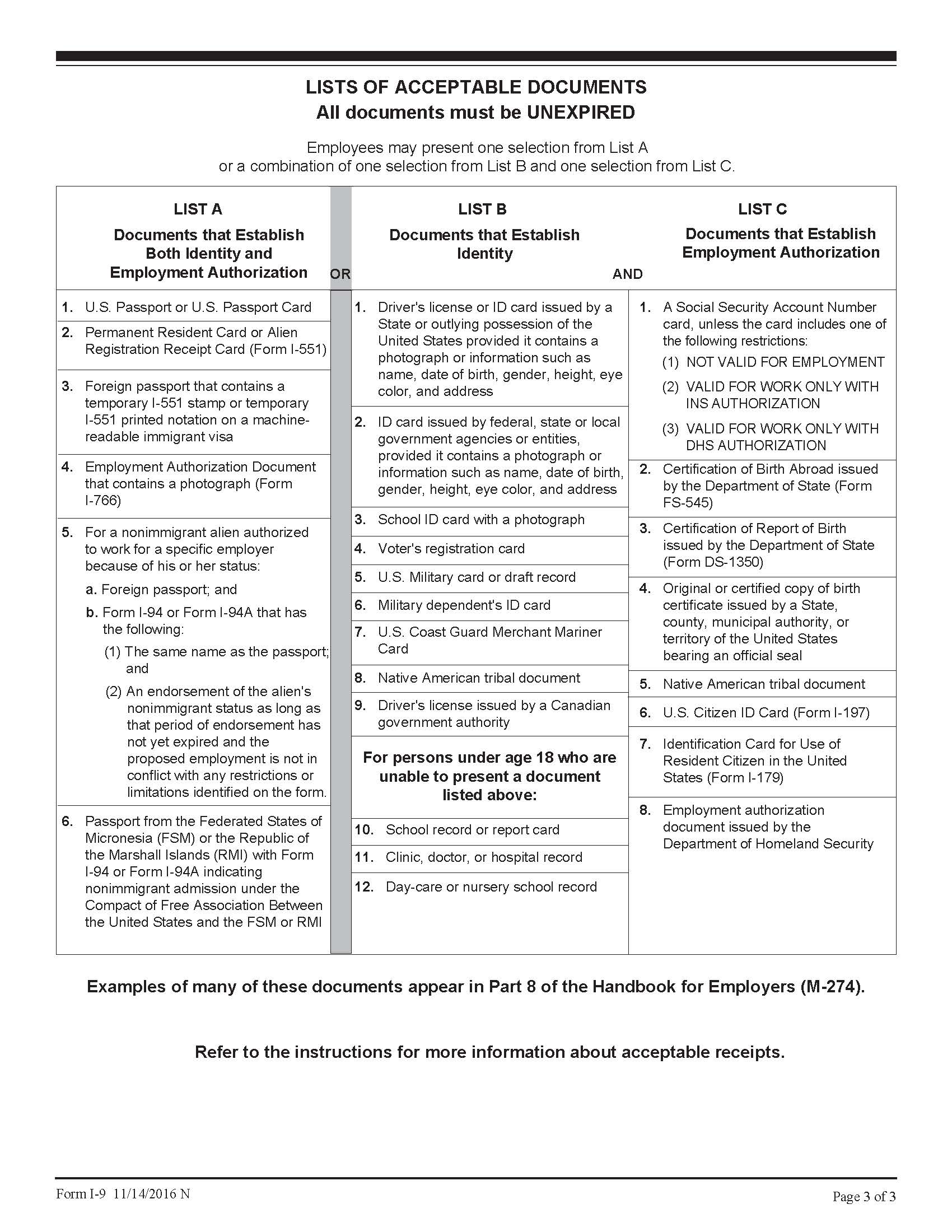 